OppgaverLag et meningsfylt ord Hvem feirer Pinse? Hva heter de kristne høytidene som er på bilde under?Vurder setningeneHva ser du på bildet. Skriv noen setninger.EINMSSĖKSvar: Svar: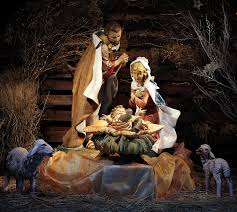 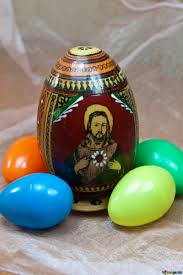 Svar:Svar:Nr.SetningJANEI1.Den hellige ånd kom til apostlene i Pinsen.2.Pinsen kommer etter femti dager etter Jesus oppstandelse.3.Pinsen feires ca. seks uker etter påskedagen. 4.Det pyntes med rød farge i kirken i Pinsen.5.Ørnen er et symbol på Den hellige ånd.6.Pinsen er en arbeidsdag.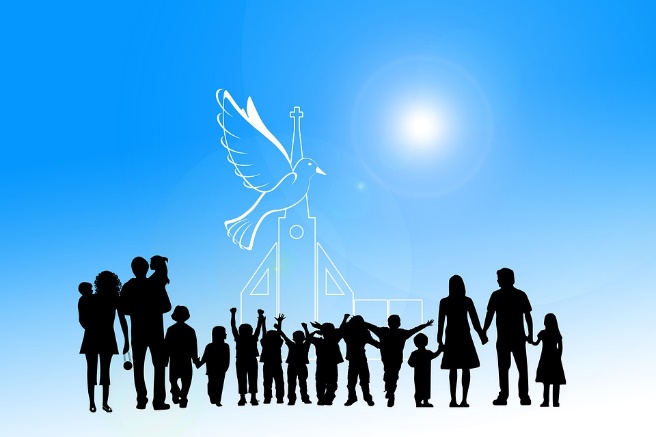 Bildekilde: Pixabay